Информация о проведении Флешмоба «Поделись хорошим настроением!»Все у кого хорошее настроение – заходите к нам! Поделитесь со всеми!"Детский эколого- биологический центр" города Каменск-Шахтинского приглашает всех желающих от 5 до 18 лет принять участие во Флешмобе «Поделись хорошим настроением!»- запиши видеоролик, где ты читаешь весёлое стихотворение, поёшь весёлую песню, просто смеёшься. Нет возможности записать видео, тогда пришли смешной рисунок  или рисунок глядя на который у всех появится  хорошее настроение. 
- стань участником сообщества http://vk.com/club182679497
- срок проведения мероприятия с 15.06. - 17.06.2020 г.
- размести видео и т.д. на своей странице ВК с хештегом  #веселовсемкаменск     или отправляй на Ватцап  по тел.89064298590                                                                       - не забудь добавить информацию о себе: участник Ф.И., возраст, название 
Пусть твоё хорошее настроение передастся окружающим!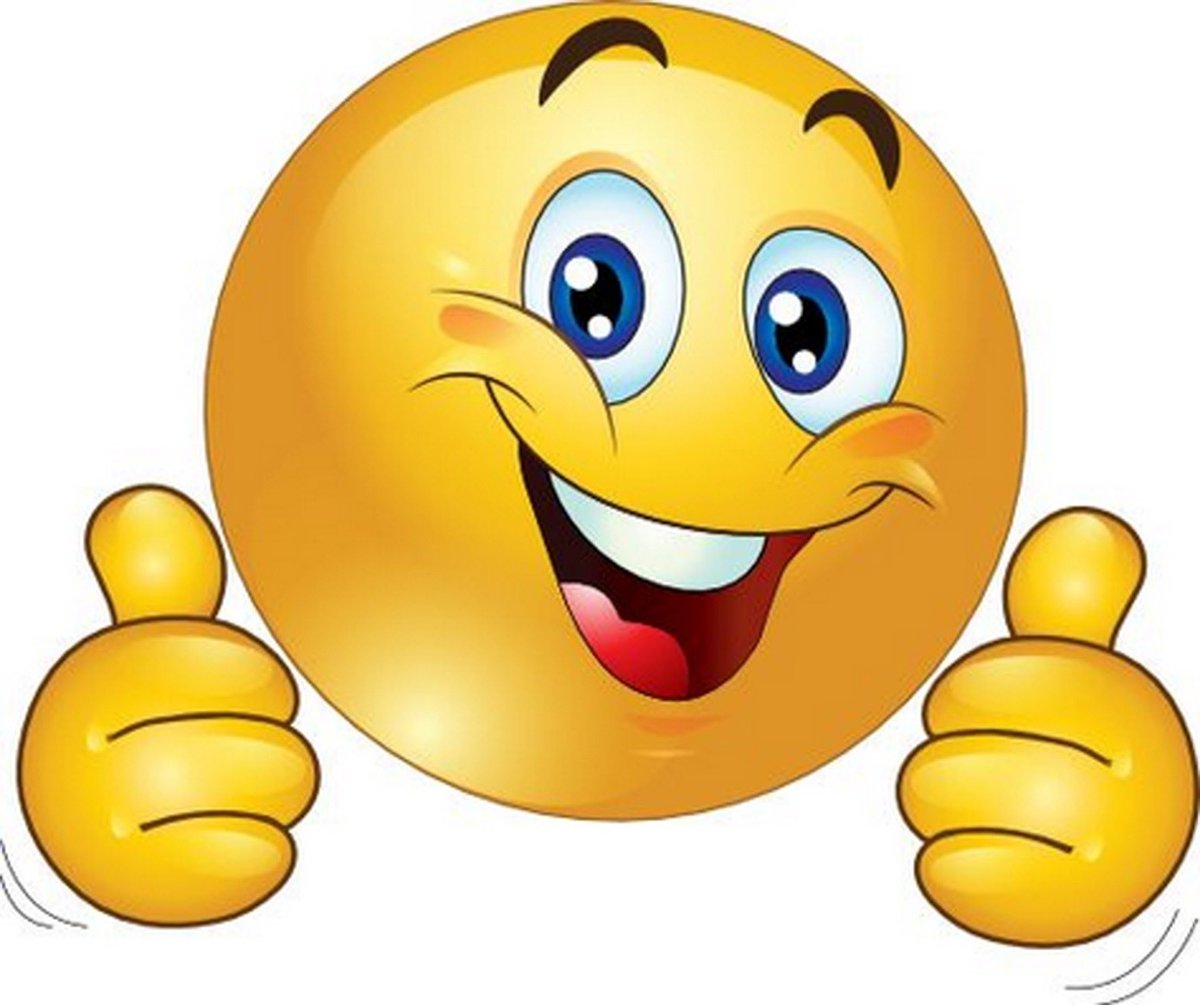 